KARTA KWALIFIKACYJNA (ZWROT DO 10 SIERPNIA)UCZESTNIKA OBOZU INTEGRACYJNEGOI. INFORMACJA ORGANIZATORA OBOZU INTEGRACYJNEGOAdres placówki: Dom wczasowy MARZENA, Rabka – Ponice 129a, 34-700 Rabka Zdrój  Czas trwania rekolekcjowakacji: 23– 28. 08. 2022 rKoszt: 720 zł  (do  10 sierpnia)
Wpłaty na konto:  Kolegium Zakonu Pijarów, ul. Akacjowa 5, 31-466 Kraków
Numer:      25 1600 1013 1846 1965 9000 0002
Z dopiskiem:  Imię i nazwisko uczestnika. Wyjazd Integracyjny 2022
Proszę zwrócić uwagę na to, że nie jest to konto Liceum.II. WNIOSEK RODZICÓW (OPIEKUNÓW) O SKIEROWANIE NA OBÓZ INTEGRACYJNYImię i nazwisko uczestnika .........................................................................Data urodzenia uczestnika .............................................Tel. uczestnika .................................................................. PESEL uczestnika …………………………………..............................................Imiona i nazwiska rodziców (opiekunów) ……………....................................................................……….……………………………….……………………………………………………………………………....................................................................……..…………………………………Tel. kom. ojca .......................................................................................Tel. kom. matki .................................................................................Adres zamieszkania rodziców (opiekunów) ...........................................................................................................................................…………………………………………………………………………………………….....................................................................………………………III.  INFORMACJA RODZICÓW (OPIEKUNÓW) O STANIE ZDROWIA  DZIECKA  
(np. na co uczestnik jest uczulony, jak znosi jazdę samochodem, czy  przyjmuje stałe leki i w jakich dawkach, 
czy nosi aparat ortodontyczny lub okulary itp.).............................................................................................................................................................................................................................................................................................................................................................................................................................................................................................................................................................................................................................................................DIETA: .....................................................................................................................................................................................................IV.  INFORMACJA PIELĘGNIARKI (HIGIENISTKI) SZKOLNEJ  LUB RODZCÓW (OPIEKUNÓW)
Lub przedstawienie książeczki zdrowia z aktualnym wpisem szczepieńSzczepienia ochronne (podać rok): tężec ...........................…..…, błonica ...........................…..…,dur ...........................................Inne.............…..….......................................................................................................................................................................................V. INFORMACJA O STANIE ZDROWIA DZIECKA W CZASIE POBYTU NA OBOZIE INTEGRACYJNYM (dane o zachorowaniach, urazach, leczeniu itp.).................................................................................................................................................................................................................................................................................................................................................................................................................................................................................................................................................................................................................................................................................................................................................................................................................................................................................VI. DEKLARACJA UCZESTNIKA OBOZU INTEGRACYJNEGOOświadczam, że zapoznałem się z regulaminem obozu integracyjnego, organizowanych przez LOZP. Akceptuję ich religijny charakter, zobowiązuję się do przestrzegania regulaminu oraz uczestniczenia 
we wszystkich zajęciach proponowanych przez organizatorów.VII.	ZGODA RODZICA/PRAWNEGO OPIEKUNA NA UDZIAŁ W OBOZIE INTEGRACYJNYMJa, niżej podpisana/ny, wyrażam zgodę na udział mojego dziecka w obozie integracyjnym, organizowanych przez LOZP, odbywającym się w terminie 23-28. 08. 2022r, w Rabce - Ponicach.Informuję, że zapoznałem/am się z regulaminem i harmonogramem wyjazdu oraz zobowiązuję się zapoznać i przestrzegać wytycznych  GIS, MZ i MEiN dotyczących wypoczynku dzieci i młodzieży, obowiązujących w trakcie trwania obozu.Biorę odpowiedzialność finansową za szkody spowodowane przez moje dziecko, wynikające z nieprzestrzegania regulaminu.Stwierdzam, że stan zdrowia mojego dziecka pozwala na jego udział w obozie, a w razie wypadku lub choroby podczas pobytu wyrażam zgodę na leczenie ambulatoryjne i przejazd prywatnym środkiem transportu do ośrodka zdrowia.Zobowiązuję się do niezwłocznego – do 12 godzin – odbioru dziecka z wypoczynku w przypadku wystąpienia u niego niepokojących objawów choroby (podwyższona temperatura, kaszel, katar, duszności).Biorę odpowiedzialność za dojście dziecka na miejsce zbiórki i jego powrót do domu.Wyrażam zgodę na przetwarzanie danych osobowych podanych na potrzeby wyjazdu. Ich administratorem jest organizator obozu. VII. OŚWIADCZENIE W PRZYPADKU SAMODZIELNEGO DOJAZDU/POWROTU Z WYJAZDUOświadczam, że dziecko, na moją odpowiedzialność, samodzielnie dojedzie/zostanie dowiezione (niepotrzebne skreślić) na obóz integracyjny w dniu ……….………..Oświadczam, że dziecko, na moją odpowiedzialność, samodzielnie powróci do domu/zostanie odebrane (niepotrzebne skreślić) z obozu integracyjnego przez Pana/Panią ….…………………………..…….………  legitymującego/cą się dowodem osobistym (seria i numer dowodu) ……………….…………………… 
w dniu …………….………STWIERDZAM, ŻE PODANE PRZEZE MNIE POWYŻSZE INFORMACJE SĄ PRAWDZIWE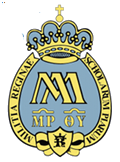 Liceum Ogólnokształcące Zakonu Pijarówim. ks. Stanisława Konarskiego w Krakowieul. Akacjowa 5, 31-466 Krakówtel.: 12 412 33 63, 12 413 43 83, fax: 12 412 03 22…………………………………………………(Miejscowość)…………………………..(Data)………………………………………..(Podpis pielęgniarki)…………………………………………………(Miejscowość)…………………………..(Data)………………………………………..(Podpis lekarza-pielęgniarki
 placówki wypoczynku)…………………………………………………(Miejscowość)…………………………..(Data)………………………………………..(Podpis uczestnika)…………………………………………………(Miejscowość)…………………………..(Data)………………………………………..(Podpis rodzica/prawnego opiekuna)